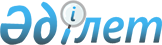 Ұлытау облысы әкімдігінің 2023 жылғы 2 наурыздағы № 12/01 "Ұлытау облысы бойынша 2023 жылға асыл тұқымды мал шаруашылығын дамытуды, мал шаруашылығының өнімділігін және өнім сапасын арттыруды субсидиялау бағыттары бойынша субсидиялар көлемдерін, ауыл шаруашылығы жануарларының аналық басының азығына жұмсалған шығындар құнын арзандатуға субсидиялар нормативтерін, субсидиялар алушыларға қойылатын өлшемшарттарын және субсидиялар алуға арналған өтінім беру мерзімдерін бекіту туралы" қаулысына өзгеріс енгізу туралыҰлытау облысы әкімдігінің 2023 жылғы 18 қыркүйектегі № 52/01 қаулысы. Ұлытау облысының Әділет департаментінде 2023 жылғы 22 қыркүйекте № 48-20 болып тіркелді
      Ұлытау облысының әкімдігі ҚАУЛЫ ЕТЕДІ:
      1. Ұлытау облысы әкімдігінің 2023 жылғы 2 наурыздағы №12/01 "Ұлытау облысы бойынша 2023 жылға асыл тұқымды мал шаруашылығын дамытуды, мал шаруашылығының өнімділігін және өнім сапасын арттыруды субсидиялау бағыттары бойынша субсидиялар көлемдерін, ауыл шаруашылығы жануарларының аналық басының азығына жұмсалған шығындар құнын арзандатуға субсидиялар нормативтерін, субсидиялар алушыларға қойылатын өлшемшарттарын және субсидиялар алуға арналған өтінім беру мерзімдерін бекіту туралы" қаулысына (Нормативтік құқықтық актілерді мемлекеттік тіркеу тізілімінде №8-20 тіркелген) келесі өзгеріс енгізілсін:
      көрсетілген қаулының 1 қосымшасы осы қаулының қосымшасына сәйкес жаңа редакцияда жазылсын.
      2. Осы қаулының орындалуын бақылау облыс әкімінің жетекшілік ететін орынбасарына жүктелсін.
      3. Осы қаулы оның алғашқы ресми жарияланған күнінен кейін күнтізбелік он күн өткен соң қолданысқа енгізіледі.
      "КЕЛІСІЛДІ"
      Қазақстан Республикасы
      Ауыл шаруашылығы министрлігі Ұлытау облысының 2023 жылға асыл тұқымды мал шаруашылығын дамытуды, мал шаруашылығының өнімділігін және өнім сапасын арттыруды субсидиялау бағыттары бойынша субсидиялар көлемдері
					© 2012. Қазақстан Республикасы Әділет министрлігінің «Қазақстан Республикасының Заңнама және құқықтық ақпарат институты» ШЖҚ РМК
				
      Әкім

Б. Әбдіғалиұлы
Ұлытау облысы әкімдігінің
2023 жылғы 18 қыркүйектегі
№ 52/01
қаулысына қосымша
Р/с №
Субсидиялау бағыты 
Өлшем бірлігі
Субсидиялау көлемі
Субсидиялар сомасы, мың теңге
Етті және етті-сүтті мал шаруашылығы
Етті және етті-сүтті мал шаруашылығы
Етті және етті-сүтті мал шаруашылығы
Етті және етті-сүтті мал шаруашылығы
Етті және етті-сүтті мал шаруашылығы
1.
Селекциялық және асыл тұқымдық жұмыс жүргізу:
1.1
Ірі қара малдың тауарлық аналық басы
бас/шағылыстыру маусымы
33 000
330 000,0
1.2
Ірі қара малдың асыл тұқымды аналық басы
бас/шағылыстыру маусымы
7 200
108 000,0
2.
Табынның өсімін молайту үшін пайдаланылатын етті және етті-сүтті тұқымдардың асыл тұқымды тұқымдық бұқасын күтіп-бағу
бас/шағылыстыру маусымы
200
20 000,0
3.
Етті, етті-сүтті тұқымдардың асыл тұқымды тұқымдық бұқасын сатып алу
сатып алынған бас
1 000
150 000,0
4.
Ірі қара малдың асыл тұқымды аналық басын сатып алу:
сатып алынған бас
4.1
Отандық
сатып алынған бас
1 726
259 000,0
5
Бордақылау алаңдарына бордақылау үшін немесе сою қуаты тәулігіне кемінде 50 бас ірі қара мал болатын ет өңдеуші кәсіпорындарға өткізілген немесе ауыстырылған ірі қара малдың еркек дарақтарының (оның ішінде сүтті және сүтті-етті тұқымдардың еркек дарақтары) құнын арзандату
Тірідей салмағы, килограмм
500 000
100 000,0
Жиыны
967 000,0
Сүтті және сүтті-етті мал шаруашылығы
Сүтті және сүтті-етті мал шаруашылығы
Сүтті және сүтті-етті мал шаруашылығы
Сүтті және сүтті-етті мал шаруашылығы
Сүтті және сүтті-етті мал шаруашылығы
1.
Сүт өндіру құнын арзандату: 
1.1
Бағымдағы сиырларының саны 50 бастан басталатын шаруашылық
Өткізілген немесе өңделген килограмм
750 000
15 000,0
2.
Шаруа (фермер) қожалықтарында және ауыл шаруашылығы кооперативтерінде сүтті және сүтті-етті бағытындағы ірі қара малдың аналық басын қолдан ұрықтандыру жөніндегі көрсетілетін қызметтер үшін асыл тұқымды және дистрибьютерік орталықтарды субсидиялау
Ағымдағы жылы ұрықтандырылған бас
500
2 500,0
Жиыны
17 500,0
Қой шаруашылығы
Қой шаруашылығы
Қой шаруашылығы
Қой шаруашылығы
Қой шаруашылығы
1.
Селекциялық және асыл тұқымдық жұмыс жүргізу:
1.1
Қойлардың асыл тұқымды аналық басы
Бас/шағылыстыру маусымы
28 000
112 000,0
1.2
Қойлардың тауарлық аналық басы
Бас/шағылыстыру маусымы
35 000
87 500,0
2.
Отандық асыл тұқымды қойлар сатып алу
Сатып алынған бас
17 000
255 000,0
Жиыны
454 500,0
Жылқы шаруашылығы
Жылқы шаруашылығы
Жылқы шаруашылығы
Жылқы шаруашылығы
Жылқы шаруашылығы
1.
Өнімді бағыттағы асыл тұқымды тұқымдық айғырлар сатып алу
Сатып алынған бас
100
10 000,0
Жиыны
10 000,0
Жергілікті бюджеттен бөлінген қаражаты есебінен
Жергілікті бюджеттен бөлінген қаражаты есебінен
Жергілікті бюджеттен бөлінген қаражаты есебінен
Жергілікті бюджеттен бөлінген қаражаты есебінен
Жергілікті бюджеттен бөлінген қаражаты есебінен
1.
Ауыл шаруашылығы жануарларының аналық басының азығына жұмсалған шығындар құнын арзандату:
Ауыл шаруашылығы жануарларының аналық басының азығына жұмсалған шығындар құнын арзандату:
Ауыл шаруашылығы жануарларының аналық басының азығына жұмсалған шығындар құнын арзандату:
1.1
Ірі қара малдың (Етті және етті-сүтті мал шаруашылығы, сүтті және сүтті-етті мал шаруашылығы)
Бас
27 000
675 000,0
1.2
Қойлардың
Бас
15 000
75 000,0
1.3
Жылқылардың
Бас
5 000
50 000,0
Жиыны
47 000
800 000,0
Барлық
2 249 000,0